             КАРАР                                               № 85                                РЕШЕНИЕ       08 апрель 2022  йыл.                                                                   08 апреля 2022 года.О внесении изменений в Положение об оплате труда глав сельских поселений, муниципальных служащих и работников технического обеспечение Администрации сельского поселения Ишбердинский сельсовет муниципального района Баймакский район Республики Башкортостан       Во исполнение Указа Главы Республики Башкортостан
от 22 февраля 2022 года № УГ-78 «О повышении денежного вознаграждения лиц, замещающих государственные должности Республики Башкортостан, и денежного содержания государственных гражданских служащих Республики Башкортостан»,  на основании Постановления Правительства Республики Башкортостан от 29.03.2022  года № 109 «Об индексации нормативов формирования расходов на оплату труда в органах местного самоуправления
в Республике Башкортостан», на основании Постановления Правительства Республики Башкортостан «Об утверждении нормативов  формирования расходов на оплату труда в органах местного самоуправления в Республике Башкортостан»  от 24 декабря  2013 года № 610,   Совет сельского поселения Ишбердинский сельсовет муниципального района Баймакский район Республики Башкортостан                                  РЕШИЛ:1. Внести изменение в Положение об оплате труда глав сельских поселений, муниципальных служащих и работников технического обеспечение Администрации сельского поселения Ишбердинский сельсовет муниципального района Баймакский район, утвержденному решением Совета сельского поселения Ишбердинский сельсовет муниципального района Баймакский район от 21 августа  № 164  по состоянию на 01 апреля 2022 года.2. Контроль за выполнением настоящего решения возложить на постоянную комиссию Совета сельского поселения Ишбердинский сельсовет муниципального района Баймакский район по бюджету, налогам, экономическому развитию, вопросам собственности и инновационной политике.	Приложение: Дополнение в Положение об оплате труда глав сельских поселений, муниципальных служащих и работников технического обеспечение Администрации сельского поселения Ишбердинский муниципального района Баймакский район Республики Башкортостан на  1 л.в 1 экз.     Председатель Совета      сельского поселения Ишбердинский     сельсовет     муниципального района     Баймакский район     ___________              Г.Р.Исяндавлетова.                                                                                                                                                                                   Приложение к Решению Совета                                                                                           сельского поселения Ишбердинский                                                                                                  сельсовет муниципального района                                                                                             Баймакский район	№ 85 от «08»  апреля 2022 г.ДОПОЛНЕНИЕ К  ПОЛОЖЕНИЮ                        об оплате труда глав сельских поселений, муниципальных служащих и работников технического обеспечение Администрации сельского поселения Ишбердинский сельсовет муниципального района Баймакский районМуниципальным служащим могут выплачиватьсяежемесячное денежное поощрение:    Пункт 3.1.1 а)  изложить в следующей  редакции: - главе Администрации  сельского поселения Ишбердинский сельсовет муниципального района Баймакский район – в размере 2,5  месячного денежного вознаграждения;   Пункт 3.2.5  изложить в следующей  редакции: -иным муниципальным служащим сельского поселения  – в размере 3 должностных окладов;Башҡортостан РеспубликаhынынБаймаҡ районы муниципаль районынын Ишбирҙе ауыл советыауыл биләмәhе Советы453677, Башҡортостан Республикаhы,Баймаҡ районы,Ишбирҙе ауылы, С.Юлаев ур.,Тел. 8(347)4-67- 44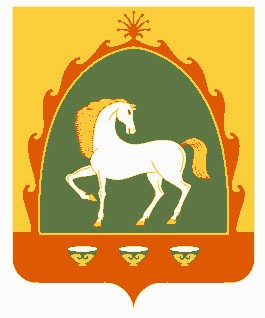 Совет сельского поселенияИшбердинский сельсоветмуниципального района Баймакский район  Республики Башкортостан453677,Республика Башкортостан,Баймакский  район,с. Ишберда, ул.С.Юлаева, 29Тел. 8(347)4-67-44